PLAN DE TRAVAIL CM1Vendredi 19 juin DERNIER PLAN DE TRAVAIL ! A LUNDI 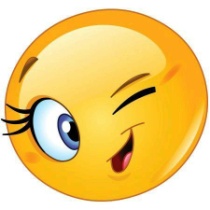 Ordre proposéMatièresCompétences travailléesconsignesEstimation du tempsRetour ou correction1Calcul mentalSavoir ajouter un entier avec un décimal. 1.Un adulte dicte le calcul (voir document d’exercices), l’élève écrit sa réponse sur le cahier de brouillon (ou autre support)2.Si pas d’adulte, lire les calculs et y répondre à l’écrit sur son cahier de brouillon.3.Vérification à la fin avec la correction (voir document de correction)15 minCorrection fournie2Français     Analyse grammaticale  1. (voir document d’exercices)30 minA renvoyer  3Orthographe / lexique Savoir orthographier des mots   1.Travailler les 5 mots avec la méthode d’orthographe (voir document d’exercices)Dictée lundi pour mes CM120 minCorrection fournie 4Maths      Problèmes Faire les 4 problèmes SANS CALCULATRICE  50-60 min Correction fournie   5Littérature   Production écrite   1.Ecrire sous la contrainte avec le document joint compléter le texte. 40 min6 EPS   Au choix  Profitez de l’extérieur ! Allez courir, faire du vélo, marcher…. 30 min 